2017-2018 учебный годПедагог …………………………Детское объединение……………………….Таблица 1. Количество призовых мест, занятых учащимися в конкурсах городского уровня (предоставить дипломы)Таблица 2. Количество призовых мест, занятых учащимися в конкурсах регионального уровня (предоставить дипломы)Таблица 3. Количество призовых мест, занятых учащимися в конкурсах всероссийского уровня (предоставить дипломы)Таблица 4. Количество призовых мест, занятых учащимися в конкурсах международного уровня (предоставить дипломы)№П/ПНазвание конкурса(в скобках учредитель конкурса)Ф.И. победителя или призёра (или название коллектива)Призовое местоДипломСентябрьСентябрьСентябрьСентябрьСентябрь1. «Улыбка природы»Иванова Мария1(1 место)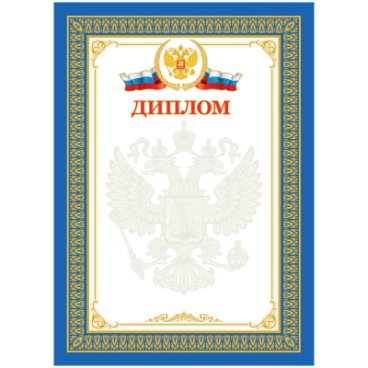 2.ОктябрьОктябрьОктябрьОктябрьОктябрь№П/ПНазвание конкурса(в скобках учредитель конкурса)Ф.И. победителя или призёра (или название коллектива)Призовое местоДипломСентябрьСентябрьСентябрьСентябрьСентябрь1.Областная акция «Край родной, навек любимый»  Сидорова Анна1(1 место)2.ОктябрьОктябрьОктябрьОктябрь№П/ПНазвание конкурса(в скобках учредитель конкурса)Ф.И. победителя или призёра (или название коллектива)Призовое местоДипломСентябрьСентябрьСентябрьСентябрьСентябрь1.Всероссийский конкурс детского творчества на лучшую поделку из природного материала «Лучший подарок для мамы»(Всероссийский творческий конкурс «Страна моей мечты»)Иванова Мария1(1 место)2.ОктябрьОктябрьОктябрьОктябрьОктябрь№П/ПНазвание конкурса(в скобках учредитель конкурса)Ф.И. победителя или призёра (или название коллектива)Призовое местоДипломСентябрьСентябрьСентябрьСентябрьСентябрь1.Международный конкурс детского творчества «Мастерская Деда Мороза»(Международные творческие конкурсы «Млечный путь»)Иванова Мария1(1 место)2.ОктябрьОктябрьОктябрьОктябрьОктябрь